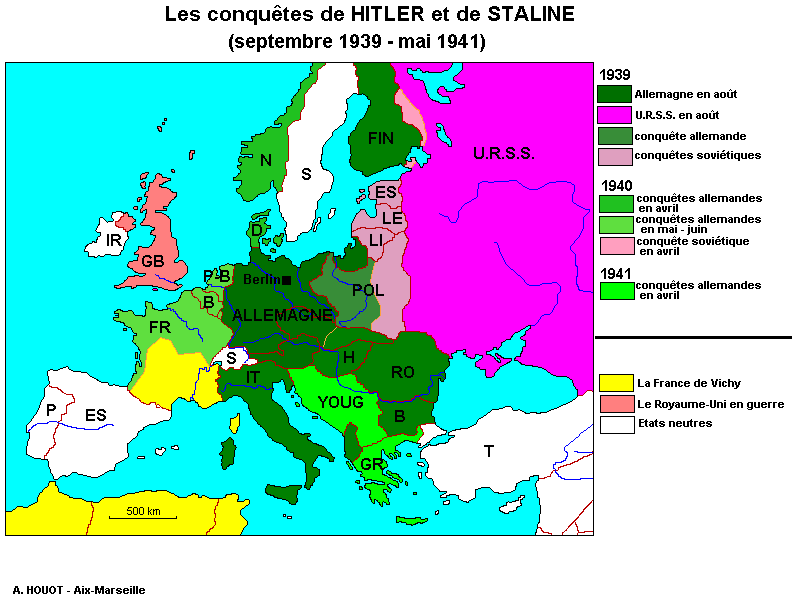 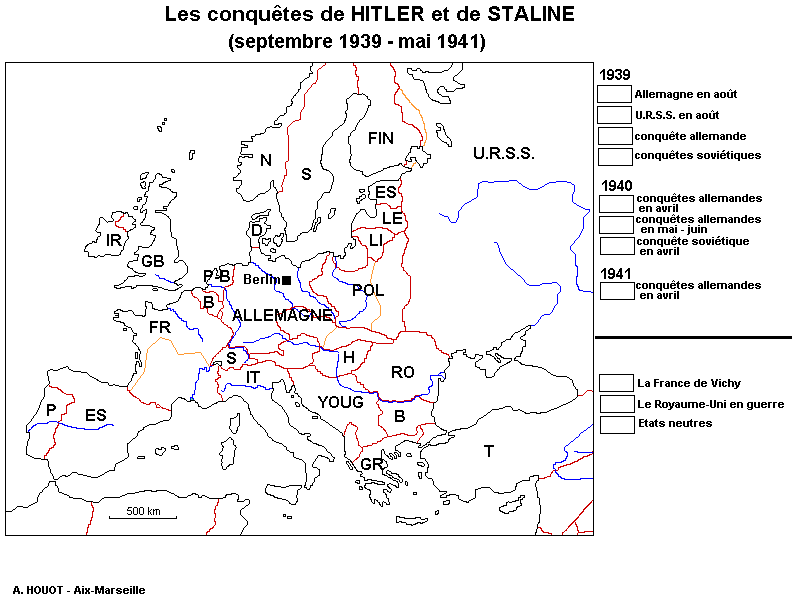 BBDESESFINFRGBGRHIRITLELINP-BPOLPROSSTYOUGBBDESESFINFRGBGRHIRITLELINP-BPOLPROSSTYOUGBELGIQUEBULGARIEDANEMARKESPAGNEESTONIEFINLANDEFRANCEGRANDE-BRETAGNEGRECEHONGRIEIRLANDEITALIELETTONIELITUANIENORVEGEPAYS-BASPOLOGNEPORTUGALROUMANIESUEDESUISSETURQUIEYOUGOSLAVIE